Tech Change ForumPJM Conference and Training CenterFebruary 14, 20221:00 p.m. – 3:00 p.m. EPTAdministration (1:00-1:05)Welcome & Ground RulesWebex Name Display Instructions Important Implementation Dates Review (1:05-1:10)Important upcoming implementation dates will be reviewedFoluso Afelumo, PJM, highlighted important upcoming 2022 Q1 implementation dates.Initiative Roadmap Updates (1:10-1:30) InitiativesZeenath Fernandes, PJM, reviewed PJM’s Retiring Use of Weak Encryption. Fernandes requested participants who use PJM’s internet facing applications and use weak encryption cipher suites on their source devices for OASIS and ExSchedule to make updates to use an acceptable level of encryption before March 31. Fernandes urged similar action by users of the Voting application before the February 28 cutover. Fernandes suggested that stakeholders including technical support attend the March 3 Tech Change Forum Special Session. Eric Endress, PJM, provided an overview of the Initial Margin Historical Simulation (IMHS) Project.  Endress communicated that sample data of the new Initial margin Historical method was made available on February 10 in eCredit and FTR Center and beginning sometime in April the new method will be used will be used for calculating Credit Requirement for FTR Market Participants in Production pending approval from the FERC.  Endress requested that stakeholders provide feedback on the data and that the values are illustrative during parallel operations and do not indicate a final requirementLauren Strella Wahba, PJM, provided an update on the upcoming changes to Unit Specific Parameter Adjustment Process. Strella Wahba communicated that beginning February 28 capacity market sellers should submit their parameter adjustment requests using PJM Connect. Author: Risa HollandAntitrust:You may not discuss any topics that violate, or that might appear to violate, the antitrust laws including but not limited to agreements between or among competitors regarding prices, bid and offer practices, availability of service, product design, terms of sale, division of markets, allocation of customers or any other activity that might unreasonably restrain competition.  If any of these items are discussed the chair will re-direct the conversation.  If the conversation still persists, parties will be asked to leave the meeting or the meeting will be adjourned.Code of Conduct:As a mandatory condition of attendance at today's meeting, attendees agree to adhere to the PJM Code of Conduct as detailed in PJM Manual M-34 section 4.5, including, but not limited to, participants' responsibilities and rules regarding the dissemination of meeting discussion and materials.Public Meetings/Media Participation: Unless otherwise noted, PJM stakeholder meetings are open to the public and to members of the media. Members of the media are asked to announce their attendance at all PJM stakeholder meetings at the beginning of the meeting or at the point they join a meeting already in progress. Members of the Media are reminded that speakers at PJM meetings cannot be quoted without explicit permission from the speaker. PJM Members are reminded that "detailed transcriptional meeting notes" and white board notes from "brainstorming sessions" shall not be disseminated. Stakeholders are also not allowed to create audio, video or online recordings of PJM meetings. PJM may create audio, video or online recordings of stakeholder meetings for internal and training purposes, and your participation at such meetings indicates your consent to the same.Participant Identification in WebEx:When logging into the WebEx desktop client, please enter your real first and last name as well as a valid email address. Be sure to select the “call me” option.PJM support staff continuously monitors WebEx connections during stakeholder meetings. Anonymous users or those using false usernames or emails will be dropped from the teleconference.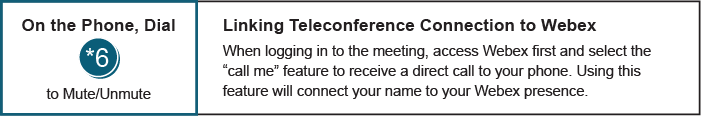 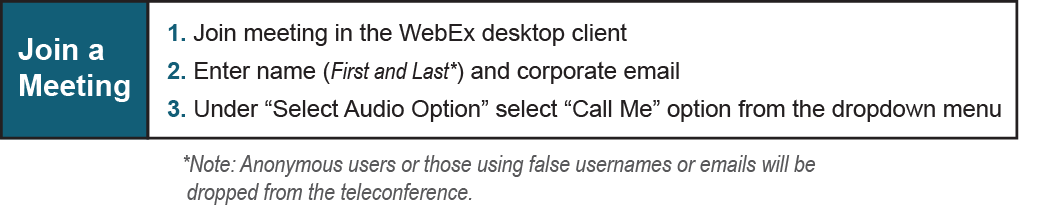 Product Roadmap Updates (1:30-2:30)4. Roadmaps for individual products will be presentedChidi Ofoegbu, PJM, reviewed the eDART roadmap.  Ofoegbu reviewed the February eDART releases. Ofoegbu communicated that the February 14 Train and February 17 Production releases would create a new generator ticket for the Illinois Clean Energy Jobs Act. Ofoegbu communicated that the November 3 Train retirement of filetransfer.jar and legacy URLs would go into Production on March 2 and that examples of how to use the PJM-CLI, and how to construct the Basic authentication header, can be found in the Dart Browserless User Guide.  Ofoegbu asked that stakeholders needing assistance with the transition should contact eDarthelp@pjm.com.  Ofoegbu stated with the April 20 release PJM would improve system performance by updating the frequency of Historical Rating data from every 10 minutes to once per hour. Ofoegbu explained that as part of PJM’s effort to migrate eDART accounts to Account Manager, PJM is providing CAMs a spreadsheet to review user accounts that should be migrated and details are available in the Migration to Account Manager FAQ document.Bhavana Gagrani, PJM reviewed the Account Manager, Bulletin Board, Data Viewer, Messages, Resource Tracker, Tools Home and Voting roadmap. Gagrani discussed the Q2 Account Manager User Certification enhancements that would terminate multiple accounts at one time and enhance usability.  Gagrani also reviewed the Q2 Roster Manager enhancements for the Voting application which would make it easier for roster managers to implement bulk changes to rosters. Ian Mundell and Bhavana Gagrani, PJM, provided an update on the Planning Center: Gen Model, Queue Point, and Competitive Planner, TO Planner and eGADS roadmaps. Gagrani communicated that a new application, TO Planner, would be available in Q2 which would allow users to submit non-competitive baseline and supplemental projects. Mundell reviewed the Queue Point Q1 and Q3 releases and explained that the eGADs migration to Account Manager in Q3 would include Single Sign On (SSO) authentication and that eGADS will be updated to a new browser-based version with some changes to functionality and usability. Sunil Rachakonda, PJM, provided an update on the Tools Security roadmap. Rachakonda communicated that all the Train environment PKI cutovers were completed. Rachakonda stated that PJM has been reviewing access log data and is concerned that stakeholders are still accessing the Browserless/API for Power Meter, InSchedule and FTR Center without the PKI certificates. Rachakonda urged stakeholders to make the change to start using the PKI certificates before the scheduled cutover of these applications on February 23.Tawnya Luna, PJM, provided an update on the PJM.com roadmap. Luna communicated that PJM had made a change to resolve the slowness experienced when accessing pjm.com and that monitoring of the website would continue. Luna requested stakeholders experiencing any issues with the website to contact.  Luna explained that the SSO and Header Updates implementation was on hold but that Secure Area Expiration implementation would conclude the end of Q2.  Luna reminded participants that a redesign of Data Viewer is coming and that Data would be retired in Q4 as a result.Monica Burkett, PJM, reviewed the Communities roadmap. Burkett communicated that the March 2 Membership Management Community release would include implementing the Full Responsibility Declaration of Authority (DOA) and that a demonstration would be provide at the March Tech Change Forum.Keith Rainer, PJM, provided an update on the Networks roadmap. Rainer communicated that the February 22 Networks maintenance would include an upgrade the Load balancers and stakeholders should not be impacted.Gerry McNamee, PJM, presented the DR Hub, Power Meter, InSchedule and Billing Line Item Transfer roadmaps.  McNamee reviewed details of the March DR Hub release that would impact Price Responsive. Gerry shared that additional information on the new changes are available at the Demand Response Subcommittee (DRS).Godly George, PJM, provided an update on the Secure Share roadmap.  George communicated that a Secure Share upgrade would be completed sometime in Q4.Kim Warshel, PJM, provided an update on the Markets Gateway roadmap. Warshel communicated that depending on the outcome of the FERC filing, Reserves Price Formation could be implemented on October 1.  Warshel also provided an update changes made to the Markets Gateway User Guide as part of the annual review of the document.Swapna Kanury, PJM, provided an update on the Data Miner roadmap. Kanury communicated that the Day-Ahead Ratings feed was released on February 3 and that more details would be available next month regarding Data Miner’s planned retirement of weak encryption as part of the PJM-wide effort to retire the use of weak encryption. Kanury shared that this would take place with the April release.General Updates (2:30-2:40)5. General updates will be presentedA.    Foluso Afelumo, PJM, reviewed General Updates and recent production issues.  Afelumo reviewed plans to retire the Tech Change Community site as well as ongoing and planned improvements to the Tech Change Forum. Afelumo shared that these were in response to feedback received during the 2021 Tech Change Community survey. Afelumo communicated PJM had two production issues, January 20 and January 26, that related to Markets Gateway data and database issues.Product Design Review & Feature Demonstrations (2:55)6. Demonstrations – None (This educational topic is being recorded at the request of stakeholders. It will be posted)Product Roadmap Informational Detail Only (2:55-3:00)7.  Roadmaps for individual products not presented File Transfer Protocol (FTP) Availability in Chromium Browsers update. [Tawnya Luna] No Planned Updates roadmap [Foluso Afelumo]General Feedback and Future Forum Topics (4:15)Future Meeting Dates Monday, March 14, 20222:30 p.m. - 4:30 p.m.WebExThursday, April 21, 20221:00 p.m. - 3:00 p.m.WebExMonday, May 16, 20222:30 p.m. - 4:30 p.m.WebExTuesday, June 14, 20222:30 p.m. - 4:30 p.m.WebEx